                                                            Velünk élő történelemSzennyvíz- és szennyvíziszap-hasznosításTörténeti előzményekNaponta magunkban hordozzuk, néha több nap szükséges éretté válásához. A hús négy nap alatt válik ürülékké. Most és 6500 évvel korábban is hasonlóan történt. Mózes V. könyve 3. fejezet 12-13. verse: „ A táboron kívül valami helyed is legyen, hogy kimehess oda. ,- És legyen ásócskád a fegyvered mellett, hogy amikor leülsz kívül, gödröt áss azzal és, ha felkelsz, betúrhassad azt, ami elment tőled.”  Mezopotámiában a gazdagok, majd a rómaiak is a lakáson átvonuló vízcsatornákkal hűtötték lakásukat. Kényelmüket szolgálta a vízzel eltávolított ürülék feltételeinek megteremtése. Igen a rómaiak is megfizettették a kényelmet. Tiberius császár csatornázási adót vetett ki, Vespasianus gyakorlati gondolkodása abban nyilvánult meg, hogy a vizeletet külön gyűjtette mosás céljából. A tóga viselete is igazolttá vált a társas latrina vastag kőülőkéjén eltöltött idő során.  A középkorban a társadalmi aktivitás a mediterrán vidékről a mérsékelt égövbe tevődött át. Itt hűvösebb időszakokban kevésbé állt fenn a fertőzés veszély, bezzeg a nyár őket sem kímélte. A pestis járványok milliószámra vitték el áldozataikat. A zsúfoltabb városok próbálkozásai közül London érdemel említést, náluk 1348-tól éjszakai tisztogató disznócsorda volt segítségre.1. Az ipari forradalom hatása a településekreAz újkor magával hozta a városi élet elterjedését. A világban tapasztalható jelenségek közül az urbanizáció, a gazdasági-társadalmi fejlődés elkerülhetetlennek látszó terhelő folyamata. Az agglomerációk fejlődése (a szó mennyiségi értelmében) olyan mértéket öltött a világban az elmúlt 50-100 évben, mely hatalmas tömegeket, ipart és szolgáltatásokat koncentráló területeket, azaz nagy és még nagyobb városok kialakulását eredményezte, azok minden előnyével és hátrányával együtt. Míg 1800-ban a Föld lakosságának csak egy százaléka élt városokban, az ipari forradalom és a gazdasági fejlődés következtében kialakult agglomerációk egyre nagyobb tömegeket vonzottak (vagy a körülmények kényszerítették őket oda), így 1970-re ez az arány már elérte a 30%-ot, 2002-re a 48%-ot és 2030-ra 60% várható.A növekvő városok szoros kötődése a víz jelenlétéhez természetes, hiszen lakosai számára alapvető szükségletként jelentkezik a mindennapi élethez és a termelési célok megvalósításához egyaránt.A vezetékes vízellátás terjedésével megnövekedett vízfelhasználás egyenes következménye a településeken nagy mennyiségben keletkező szennyvíz, amely a szakszerű elvezetés és a szükséges tisztítás hiányában az ember egészségét, gazdasági tevékenységét és a környezetet egyaránt veszélyezteti. A szennyvízelvezetés igénye mindenki számára természetes, de az érdekfelismerés gyakran csak „ az én területemet ne érje” látható gondolkodásig jut el. Az ebből adódó, gyakorlatban elterjedt átmeneti megoldások ( szakszerűtlen derítők, ún. emésztők, felhagyott kutakba vagy felszíni vizekbe történő bevezetése) a talaj, a talajvíz, a tavak és a vízfolyások elszennyeződést, illetve a talajvízdombok kialakulását okozzák, ami bár időben jelentős késleltetéssel ugyan, de nagy veszélyt jelent a vízellátáshoz szükséges felszín alatti mélyebb rétegek vízkészletére is. A felszíni vizek minősége azonban a szennyezések felszámolásával eredményesen befolyásolható, addig a felszín alatti vízbázis elszennyezése annak hosszú távú elveszítését jelentheti.A vízzel kapcsolatos szemléletváltás sokat hangoztatott szükségessége a városi vízgazdálkodásban is napirenden van. A fejlett világ, illetve a hagyományos infrastruktúrával rendelkező városlakók nem utasítják el a felelősséget a csapadék és a szennyvíz „elhelyezése” kapcsán és az új paradigmának el kell ismernie, hogy a „szennyvíz” egyben „készlet” is.A legutóbbi időkben a következő tényezők hoztak alapvető változásokat a szennyvizek hasznosítása terén:  - a (kevésbé igazolható) fenntartható fejlődés koncepciójának elterjedése,  - az ökológiai szemlélet térnyerése,  - az elfolyó vizek befogadóra gyakorolt terhelő hatásának felismerése,   - a hálózat, a szennyvíztelep és a befogadó egységes kezelése,  - a számítástechnikai eszközök és az analitikai módszerek folyamatos fejlődése,  - az EU Víz Keretirányelvvel összhangban a vízgyűjtő szemlélet elterjedése.Vigyázni kell a készletekre. Nem szabad a vizet egyoldalúan kezelni. Miről van szó? A földgömbnek a ráktérítőtől északra és a baktérítőtől délre eső részein – az évek többségében- ma még van annyi víz, amely az átlagos termeléshez, az elegendő táplálék megtermeléséhez szükséges.A két határvonal közötti területen már sokkalta nehezebbek a feltételek. Vagyis a mérsékelt égövben a természeti környezettől vesszük el a vizet és nem gondoskodunk a többszörös hasznosításról, ezzel szemben az „ egyenlítő közeliek” más stratégiára kényszerülnek. Jellemző példa Izrael esete, ahol a nagyvárosok szennyvizét mély tározókban helyezik el és azok partja mentén csápos kutak gyűjtik a talaj által szűrt vizet és juttatják a Negev sivatagba, ahol víztakarékosan öntözik a növényeket. Azok persze párologtatnak és a meleg levegő feláramlása révén kerül a természetes víz körforgásba. Van-e Magyarországnak olyan területe ahol ez meg valósítható? Igen, az egész országban. Különösen az  Európai Unió által javasoltan a megújuló erőforrásokból nyerhető energiát meg kell ötszörözni, illetve hatszorozni. Ezért a tisztított szennyvizek mielőbbi hasznosítása elengedhetetlenné válik. Ennek révén biztonságossá tehető a biomassza ilyen célú előállítása, akár energiafű vagy erdő, akár a közvetlen fogyasztásra nem kerülő mezőgazdasági termékek (pl. vetőmag vagy borszőlő) előállítása esetén.Az állandó zöldfelület CO2 felvétele révén javulnak az élettér feltételei, így a biomassza növekvő előállítása révén többszörös környezetvédelmi és erőforrás hasznosítási feladatot valósítunk meg. TISZTÍTOTT SZENNYVÍZ ÖNTÖZÉSES HASZNOSÍTÁSA BIOMASSZA ELŐÁLLÍTÁSÁRASzennyvíz-elhelyezés – kiegészítő tápanyag-eltávolítás   A szennyvíz, illetve a tisztított szennyvíz mezőgazdasági jellegű felhasználása nagyszerű lehetőségeket teremt az egyébként a környezetet károsan terhelő tápanyagok hasznosítására.  A hulladékkezelés egészséges technológiáinak bevezetését és alkalmazását nemcsak a környezet fokozott védelme, hanem a környezetkímélő termelés igénye is sürgeti. Az európai uniós tagállamok egyelőre inkább a gyorsabb önkéntes, mint a lassabb rendelkezéses utat választják a környezetbarát technológiák meghonosítására, piaci alapon támogatva az erre vállalkozó cégeket. Hazánk adottságai révén a „hulladékgazdálkodás” lokális alapjai teremthetők meg leghatékonyabban. a szennyvíz kezelése nyomán keletkező végtermékek, így a szennyvíziszap és a tisztított szennyvíz elhelyezését egyaránt meg lehet oldani mezőgazdasági termelő tevékenységeken keresztül. A támogatási rendszer kialakulásával a termelők részére és a szennyvíz hasznosítása tekintetében is vonzó alternatíva lehet az energianövények vagy egyéb speciális növények termesztése.  Szerves trágya, komposzt és szennyvíz termőtalajokba juttatása nemcsak akkor célszerű, ha az gazdaságos, hanem előnyös akkor is, ha a káros anyagok nem veszélyeztetik az élővizeket. A hasznosítás érdekében a nehézfémek, valamint a nehezen lebomló szerves anyagok (poliklórozott bifenilek, dibenzo-dioxin stb.) csak a megengedett határérték alatti mennyiségben lehetnek jelen. Értelemszerűen elemezni kell magát a szennyvíziszappal trágyázni kívánt talajt is. Használata csak akkor engedélyezett, ha nincsenek káros hatásokra utaló anyagok. A jelenlegi előírások szerint legföljebb 15 t/ha (34% szárazanyag) adaggal történhet a tápanyag-utánpótlás; gabonafélék alá fele ennyi mennyiség adagolható.  A talajkímélő és egyenletes kijuttatás alapkövetelmény.  Szennyvíziszappal nem trágyázható a legelő, a zöldségfélék és lágyszárú gyümölcstermelő növények területe ( a gyümölcsfa-ültetvények kivételével); a takarmánynövényekét csak akkor, ha a kijuttatás után legalább 3 hétig nem kaszálják az állományt. Ellenben az energianövények (biomassza-produkció) szennyvízzel történő öntözésének, vagy szennyvíziszappal való trágyázásának nincsenek jelentős korlátai.  A biomassza különböző formái (fa, fahulladék, kóró, szárított trágya) az ember ősidők óta használja tüzelésre, fűtésre. A fatüzelés lassú reneszánsza mellett napjainkban más biomassza  eredetű nyersanyagokat is felhasználnak energianyerésre. A keményítő és a fahulladék aerob erjesztésével, ún. bioetanolhoz, biometanolhoz,  növényi olajok kémiai átalakításával (észteresítés) biodízelhez lehet jutni. Ezek tisztán, vagy benzinhez, illetve dízelolajhoz keverve belsőégésű motorok meghajtására alkalmasak. Szennyvíziszapból, hígtrágyából anaerob erjesztéssel biogáz állítható elő, hő- és áramtermelés céljára. A mezőgazdaságnak nemcsak arra kell törekednie, hogy energiaszükségletének minél nagyobb hányadát fedezze saját forrásból, hanem arra is, hogy az ipar számára minél több, a kőolaj alapú nyersanyagok helyébe állítható terméket állítson elő és, hogy a működésekor keletkező másodlagos biomasszát és az elsődleges biomassza melléktermékeit minél nagyobb mennyiségben juttassa vissza a biológiai körforgásba (reciklizálás).  Az ideális energianövény jellemzőit, illetve a teljesség igénye nélkül a választható és hazánkban sikerrel termeszthető változatokat a következőkben foglaltuk össze:  - nagy szárazanyag tartalom, betakarításkor tüzelésre alkalmasság,  - évelő, sarjadzó típus,  - a napenergia hatékony átalakítása biomasszává (C4 fotoszintézis),  - jó betegség-ellenállóság,  - jó víz- és nitrogénhasznosítás,  - az elméletileg elérhető szárazanyag-produkció (C3-as növény esetén: 33 t/ha/év, míg a C4-eseknél: 55 t/ha/év).Utóbbi értékeket a jelenleg termesztett gazdasági növények vagy az erdei fafajok csak megközelítik, ezért szükség van olyan új növényekre, amelyek a követelményeket jobban kielégítik mérsékeltégövi körülmények között is, vagy amelyek különleges minőségű terméket állítanak elő.A TELEPÜLÉSI SZENNYVIZEK  ALTALAJÖNTÖZÉSES HASZNOSÍTÁSAA téma aktualitása, jelentősége  A bármilyen módon gyűjtött szennyvíz megfelelő mértékű tisztításáról mesterséges, vagy természetes módon gondoskodni kell.  A természetes tisztítás lényege, hogy a tisztulás a természetben meglévő erőforrások felhasználásával megy végbe. A szárazföldi és a vízi ökoszisztémák – bár némiképp eltérő módon és mértékben – egyaránt képesek ennek a folyamatnak a „ megvalósítására”.  Bár az ilyen jellegű mechanizmus leghatékonyabban a szárazföldi és a vízi ökoszisztémákban érvényesül, a növény-talaj rendszerekben a lebontás túlnyomórészt a talajban, mint élő szűrőrendszerben megy végbe fizikai, kémiai és biológiai folyamatok együttes hatásaként. Nagy előnye e rendszereknek, hogy döntően a Nap sugárzó energiájának felhasználásával működnek, kímélve a Föld amúgy is fogyóban lévő energia készleteit, továbbá a folyamat eredményeként költségcsökkentő, gazdasági hasznot jelentő új termék jelentkezik.  A szennyvíziszap ártalommentes elhelyezése, illetve hasznosítása is főleg a növény-talaj rendszerekben valósítható meg biztonságosan.  A harmonikus környezeti egyensúly fenntartásának célkitűzései, valamint az EU Víz Keretirányelvében megfogalmazott előírásai is a fejlődés irányát a települési szennyvizek, szennyvíziszapok, mezőgazdasági felhasználásának korszerűsítésében kívánják megvalósítani.  A keletkező szennyvizek még hatékonyabb felhasználása öntözéssel történhet.  Faültetvények öntözésekor a talaj természetes tisztító képességének kihasználásával a szennyvizek ártalommentes, biztonságos elhelyezését szolgálják az alábbi technológiai változatok:  - Nagyterhelésű faültetvényes felszíni szűrőmezős elhelyezés esetén a víz egyenletes szétosztása a fasorok között kialakított öntözőbarázdák segítségével történik.A kijuttatott szennyvíz egy része elpárolog, a másik része a talajban végbemenő tisztulási folyamat után mélyebb rétegekbe, esetenként a talajvízbe szivárog. A technológia olyan kistelepüléseken alkalmazható, ahol a talajvízszint mélyen van, és a szennyvíz elhelyezésére nagy terület áll rendelkezésre.- Faültetvényes talajcsövezett megoldás során a kellően előtisztított szennyvizet ún. dréncsövekbe osztjuk szét, megfelelő hidraulikai feltételek között. Így a szennyvíz meleg időben is szagmentes marad és a mélyebb gyökerezést elősegíti.Az ipari szennyvizeket minden esetben egyedileg kell elbírálni, figyelemmel arra, hogy a bennük lévő toxikus anyagok kellő előtisztítás nélkül a mezőgazdasági felhasználást nem korlátozzák-e.  A nyílt felszínű adagolás hátránya, hogy némelyiknek folytonos üzemeltetése nem megoldható, valamint a kellemetlen szagok miatt tájolásuk, létesítésük helye szigorú előírásokhoz kötött.  A környezetkímélő „ faültetvényes talajcsövezett” megoldás szagmentes, míg többieknek a hibája a szag-szennyezés mellett az, hogy az árokhálózaton szétosztott tápanyagban gazdag víz hatásaként a fák gyökere nem hatol elég mélyre és nagyobb erejű szél súlyos károkat okozhat az ültetvényben. szennyvíziszap hasznosítása  A szennyvíz  „folyamatos” kiadagolása mellett fontos szerepe van a szennyvíziszapnak a tápanyag-utánpótlás megvalósításában. A szennyvízben túlsúlyban ( 90%) található meg a nitrogén, de a többi makro elem is jelentős mértékben hozzájárul a növényi tápanyag szolgáltatásban. A szennyvíziszapot a hagyományos szerves trágya szerepéhez hasonlíthatjuk. A talajok vízbefogadó képességének befogadása mellett a baktériumok szaporodásához is optimális feltételeket teremtünk. A szennyvíziszap összetétele az ipari tevékenység csökkenésével megváltozott lényegesen javult. A galvanizáló üzemek szinte teljesen eltűntek, ezért a korábbi környezetterhelési veszélyek megszűntek.  Környezetünk védelme érdekében a szennyvíziszap hasznosításával  kapcsolatban számos előírás fogalmazódott meg.  A tudomány fejlődésével, különösen a méréstechnika finomításával egyre inkább megfogalmazódtak a korlátozások, amelyeknek alapját a teljes mértékben ellenőrizhető kémiai anyagok meghatározhatósága adta. Ezek ismerete és betartása mellett fontos, hogy  minél több szerves anyag jusson vissza a talajba , ahol az intenzív baktérium tevékenység következtében az enyhén szennyező anyagok lebomlása is gyorsabbá válik. Ehhez további segítséget” jelent a napsugárzás pozitív hatása. Magyarországon a keletkező szennyvíziszap 40 % a kerül mezőgazdasági hasznosításra, 52%-át rekultivációra használják , és 8%-át deponálják ( ECSM-2012 –Leon, Spain-Zsabokorszky)Nyugati szomszédunkat Ausztriát sok szempontból mintának tekintjük a szennyvíziszap hasznosítás területén. Az ország kiváló környezeti állapotú, valamint a lakosság környezetvédelem iránti elkötelezettsége ismert. A közvetlen  mezőgazdasági hasznosítás jelentős hányadot foglal el-16%, az egyéb hasznosítás pl. komposztálás 25%-kal szerepel. Jelentős 35 % az égetés aránya ami főleg Bécs városának iszapját tartalmazza. ( W.Spindelberger - F. Zsabokorszky 2013/4 Vízmű Panoráma) 3.1. Közegészségügyi és elhelyezési korlátozások         A szennyvíziszappal kapcsolatos korlátozások   az emberi szervezet károsodásának elkerülését,  továbbá az ivóvíz készletek védelmét stb. szolgálják.  A korlátozások vonatkozásában kiemelendők:   - a sugárzó anyagok, toxikus anyagok, a fekális szennyezettség (coliform szám, szalmonella mennyiség, életképes bélféreg peték száma, protozoaciszták stb.). A szennyvíziszappal kapcsolatos korlátozások három főbb csoportját kell szem előtt tartani:  Közegészségügyi korlátozás nélküli elhelyezhetőség: - mezőgazdasági területen-elhelyezhető az a szennyvíziszap, amely nem tartalmaz, vagy ha igen, akkor csak a jogszabályban meghatározott mennyiségnél kevesebb sugárzó anyag, toxikus anyag és bakteriális szennyezettség található benne.  Közegészségügyi korlátozással:- mezőgazdasági területen-elhelyezhető az a szennyvíziszap, amely a következő szennyvizek tisztítása során keletkezik:  - települési szennyvizek, mérgező, vagy sugárzó anyagot nem tartalmazó szennyvizek,   - háztartási (szociális) szennyvízzel együtt elvezetett, ahhoz hasonló tulajdonságú szennyvizek,  -olyan ipari szennyvizek (pl.: tejüzemi, húsüzemi stb. szennyvizek), amelyeknél kórokozó mikroorganizmusok jelenléte nem valószínű.  Közegészségügyi korlátozással sem helyezhető el:   - az a szennyvíziszap, amelyik olyan vegyi anyagot tartalmaz (pl.: gyártástechnológiából adódóan), amely a talajra, növényekre, állati vagy emberi szervezetre káros hatású, csak külön elbírálás alapján ( egyedi határérték megállapításával) szabad a mezőgazdaságban felhasználni, vagy felhasználása -egyáltalában- nem lehetséges. ( Csathó, 1994)   Tekintetbe kell továbbá venni, az elhelyezésre szánt terület egyes létesítményektől való – a törvényben szabályozott- védőtávolságot, valamint a termesztett növényre vonatkozó korlátozásokat. Igen fontos figyelembe venni a vegetációs időszakban az egyes növényfajták termesztésének előírások szerinti korlátait ( Vermes, 1998). A folyékony szennyvíz-iszap talajba injektálása további követelményekkel jár, pl.: a talajba injektálásakor a feltételeket –esetenként-hidrogeológiai szakvélemény alapján felül kell vizsgálni ( Bardóczy, Ligetvári, Bardóczyné, 2011).  A korlátozások jogosságát igazolják a szennyvíz-iszapban megtalálható szerves és szervetlen anyagok, szemben az elfogadott, gondmentes műtrágyával.   A szennyvíz-iszap minőségi jellemzői:  A szennyvíz-iszap mezőgazdasági hasznosítását az iszap minősége, a talaj fizikai és kémiai jellemzői, ill. a termesztett növény tulajdonságai együttesen határozzák meg. A mennyiségi és minőségi jellemzőket részletes vizsgálatokkal kell alátámasztani. Szennyvíziszap hasznosítás esetén a legfontosabb tényezők:  - a kihelyezendő iszap mennyiségének a megállapítása (m3/d, vagy m3/év)  Az iszap minőségére vonatkozóan:  - a víz-, ill. száraz anyag tartalom meghatározása ( százalékos formában megadva)  - az összes száraz anyag tartalom szerves és szervetlen része (%)  - a növényi makro tápanyag-tartalom: N, P, K, Ca (mg/kg szárazanyag)  - a mikroelem tartalom: B, Mn, Fe, Cu, Zn, Cd, Pb, Ni, Hg, Cr, (mg/kg szárazanyag)  - talajtani szempontból egyéb lényeges összetevők: Na, Mg, SO4-2, Cl   ( mg/kg szárazanyag).A kis mennyiségben keletkező szerves trágya és a nagy energia felhasználás révén előállított műtrágya helyettesítésére azt a célt tűztük ki magunk elé, hogy a magyar mezőgazdaság részére olyan segítséget nyújtsunk, ami a szennyvíziszap elhelyezéséhez jól kezelhető eljárást eredményez. Megítélésünk szerint azért van erre szükség, mert a mezőgazdaság várható megújulásával párhuzamosan egyre inkább sorra kerülhet kedvező körülmények között a szennyvíziszap ártalmatlanításának természetes körülmények közötti igénye -mi több- annak hasznosítása mellett (Juhász, 2002).3.2. A mezőgazdasági elhelyezés előfeltételei   A témához kapcsolódóan csak rövid, vázlatos ismertetést adunk, a teljesség igénye nélkül, hangsúlyozva, hogy minden esetben betartandók az ide vonatkozó jogszabályok és irányelvek.   A mindennapi gyakorlatban használt táblázat kg/100 kg értékben adja meg az igényeket, míg a számítási kifejezések (képletek) mg/kg egységet használnak, így a táblázatban közölt értéket a hektáronként megtermelni kívánt növény 100 kg-jának többszörösével kell beszorozni.   A számításhoz szükséges az iszap nitrogén tápanyag tartalmának (isz Nt) megadása. Ez már táblázatosan nem jeleníthető meg, hiszen ez függvénye az esetenként kibocsátott szennyvíz tulajdonságainak. A vonatkozó kifejezésben ezzel együtt felmerül a „w” hasznosulási tényező megadása, mivel a talaj és a termesztett növény függvényében ennek értéke változik. Erre vonatkozólag általánosságban az alábbi táblázat használható:2.táblázat: A „w” hasznosulási tényező értékeiAz iszap adag számítása az előbbiekben már ismertetettek szerint: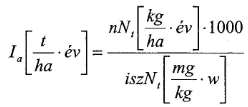 Ia(t/ha.év). 1000/iszNt(mg/kg).w szennyvíziszap mezőgazdasági elhelyezésénél kötelező ellenőrző vizsgálatok és gyakoriságuk   Nem célunk joganyagok korlátlan mennyiségű idézése, mégis, a témát jelenleg legjobban szabályozó rendeletnek a legfontosabb részeit idéznünk kell, mivel számításaink alkalmazóinak figyelmét is fokozottan felhívjuk arra, hogy a rendelet alapos áttanulmányozása nélkül nem célszerű semmilyen számítást elkezdeni.  50/2001. (IV.3) Korm. rendelet a szennyvizek és szennyvíz-iszapok mezőgazdasági felhasználásának és kezelésének szabályairól  A Kormány – a hulladékgazdálkodásról szóló 2000. évi XLIII. törvény 59.§-a (1) bekezdésének p) pontjában kapott felhatalmazás alapján a következőket rendeli el.  1. § A szabályozás célja, hogy egyes szennyvizek és szennyvíziszapok mezőgazdasági területen való szakszerű felhasználásával elkerülhetővé váljanak a talajra, a felszíni és felszín alatti vizekre, valamint az emberek egészségére, a növényekre és az állatokra gyakorolt káros hatások. Az alábbiakban összefoglaljuk a rendelet mellékleteit és feltesszük az ide kapcsolható kérdést.3. táblázat: Az 50/2001. (IV.3.) Korm. rendelet mellékletei és a vizsgált kérdések kapcsolata  A rendelet igen alaposan kitér a kötelező vizsgálatokra, de érthető módon a növény kisebb szerepet kap, hiszen fajtától is függ, milyen a növény szerepe az anyagmérlegben, mivel nincs „ átlagnövény”.  Számításainkban közelítettük a növény szerepét is, erre utalnak monitoring javaslataink is.4. táblázat: Fizikai és kémiai ellenőrző vizsgálatok szennyvíziszap elhelyezésnél  A bemutatott előírások jól igazolják, hogy a környezetvédelem kellő óvatosságra inti a szennyvizet és szennyvíziszapot hasznosítani kívánókat. Ugyanakkor a környezetvédelem feladata a talajok szerves anyag tartalmának növelése, hogy a növénytermesztés az ősi környezeti körülményekhez igazodóan történjék (Bardóczy, Ligetvári, Bardóczyné).Összefoglalás  A szennyvíz magas tápanyagtartalma és csővezetéken történő szállíthatósága ismeretében törekedni kell annak minél nagyobb mértékű hasznosítására. A települések lakosságának növekedése szükségessé tette a szennyvízcsatorna hálózat bővítését. A felelősen gondolkodó városokban az összegyűjtött anyagot többszöri szűrés után lehetett hasznosítani. A világon mindenütt arra törekszenek, hogy minimális tisztítás után biomassza előállításra kerüljön sor. Hazai körülmények között a biztonságos megújuló energia előállításban nélkülözhetetlen úgy a szennyvíz, mint a szennyvíziszap hasznosítása.Elsődlegesen a vízben szegény területeken, kiemelten a hátrányos helyzetű, nélkülözést is megélő Duna-Tisza közén, fás (erdő, szőlő) ültetvény telepítése városi szennyvizek hasznosításával. Javaslataink között szerepel olyan új felszín alatti öntözéses szennyvíz elhelyezési eljárás kialakítása, melynek lényege, hogy a tápanyagban gazdag vizet az igényeknek megfelelően juttatjuk el a növények gyökeréhez. Ezzel kiküszöbölhetőek a kellemetlen szagokból származó telepítési problémák, valamint a dréncsövek megfelelő mélységbe helyezésével szabályozható a fák gyökérzetének az elhelyezkedése, kiküszöbölve a sekély gyökerezésből adódó kidőléseket. A szennyvíziszapnak az ültetvény telepítését megelőzően, majd azt követően – a megfelelő határértékek betartásával- fontos szerep jut a tápanyag utánpótlásban. Tekintettel a mezőgazdaság időszakos hasznosítási lehetőségére a megtisztított szennyvizet  un. szürke vízként kellene hasznosítani, míg a szennyvíziszapból nyerhető metán a városi közlekedési járművek üzemeltetésében tölthet be fontos szerepet.   A víznek és a benne lévő tápanyagnak a hasznosításával anyagi előnyökre tehetünk szert és környezetünk kíméletes terhelését érhetjük el.Irodalom   Bardóczy Lajos - Ligetvári Ferenc – Bardóczyné Székely EmőkeVíztelenített szennyvíziszapok mezőgazdasági elhelyezésének és hasznosításának számítási alapján. Hidrológiai Közlöny 2011/1 : 9 – 14.  Csathó Péter, 1994 : A környezet nehézfém szennyezettsége és az agrártermelés ( MTA Talajtani és Agrokémiai Kutató Intézete)  Juhász Endre, 2002 : A települési szennyvíziszap kezelésének és elhelyezésének hazai feltételei és lehetőségei ( Hírcsatorna, márc.- ápr. )  Ligetvári Ferenc, 2008 : Fokozott széndioxid felvételt szolgáló biomassza előállítása felszín alatti szennyvizes öntözéssel. MAG , Kutatás – Fejlesztés – Környezet, szeptember-október, pp.27-30.  Vermes László, 1998 :  A szennyvíziszap elhelyezése, hasznosítása ( Hírcsatorna, november)  Vermes László, 2005 : Hulladékgazdálkodás, hulladékhasznosítás.Mezőgazda Kiadó, 2005, 220 p.Zsabokorszky Ferenc 2012. European Conference of Sludge Management  (ECSM 2012), Present and Future Sewage Sludge Management in Hungary  and its energetic utilisation. Wolfgang Spindelberger - Zsabokorszky Ferenc: Szennyvíziszap hasznosítás Ausztriában –Vízmű Panoráma 2013/41. táblázat: Egyes növények tápanyagigénye (kg/100kg értékben)1. táblázat: Egyes növények tápanyagigénye (kg/100kg értékben)1. táblázat: Egyes növények tápanyagigénye (kg/100kg értékben)1. táblázat: Egyes növények tápanyagigénye (kg/100kg értékben)1. táblázat: Egyes növények tápanyagigénye (kg/100kg értékben)NövényNP2O5K2OÖsszesenŐszi búza2,7 1,11,85,6Rozs2,61,22,66,4Őszi árpa2,71,02,66,3Tavaszi árpa2,30,92,15,3Cukorrépa0,350,150,551,05Burgonya0,50,20,91,6Borsó5,01,73,510,2Szója6,23,75,115,0Lucerna széna2,70,71,64,9Vörös here széna2,30,52.04,8Napraforgó4,13,07,014,1Repce5,53,54,313,3Olajlen4.01,35,010,3Rostlen1,20,61,23,0Kender0,50,40,81,7Silókukorica0,350,150,400,9Egynyári szálas zöldtakarmány0,250,120,350,72Füveshere széna1,80,52,04,3Rizs2,21,02,05,2Dohány4,51,58,014,0Egyéb pillangós széna2,00,51,54,0Rét1,70,61,84,1Legelő2,00,72,24,9Fizikai tulajdonságokNövényi tápanyag: NNövényi tápanyag: P2O5Növényi tápanyag: K2OHomok, homokos vályog0,50,70,7Vályog egységese0,60,80,8Anyag, nehéz anyag0,70,80,91. számú mellékletSzennyvíz, szennyvíziszap mezőgazdasági felhasználásának megkezdéséhez szükséges talaj és talajvizsgálatokA kijelölt terület alkalmas-e a talaj szempontjából?2. számú mellékletSzennyvíz, szennyvíziszap vizsgálandó komponensei mezőgazdasági felhasználás előttMielőtt kihelyezik, milyen állapotú az anyag?3. számú mellékletMérgező elemek és káros anyagok megengedhető koncentrációja talajokbanMilyen a mértékadó koncentráció alapállapotban mennyi terhelést bír el a talaj4. számú mellékletSzennyvízben megengedhető mérgező elemek és káros anyagok határértékei mezőgazdasági felhasználás eseténMit tartalmazhat a szennyvíz, s mennyi a határérték?5. számú mellékletSzennyvíziszapban megengedett mérgező elemek és káros anyagok határértékei mezőgazdasági felhasználás eseténMit tartalmazhat a szennyvíziszap, miként illeszkedik a határértékhez?6. számú mellékletMezőgazdasági területre szennyvízzel és szennyvíziszappal évente kijuttatandó mérgező elemek és káros anyagok mennyisége a kijuttatott éves iszap alapjánMennyivel nő évente a káros anyag tartalom?MegnevezésÁllapot felvételÜzemelés első éveÜzemelés ellenőrzéseSzennyvíziszapHavonta egy alkalommal egy éven átEgy alkalommal havonta a tárolt anyagbólA kihelyezést megelőzően a tárolt anyagbólTalajvízÉvente, minimum negyedévenkéntÉvszakonként egy alkalommalMint az első évbenTalajFizikai, kémiai és vízháztartási vizsgálatok a kötelező talajtani és erdőtelepítési előírások szerintEllenőrző vizsgálatok ősszel makro és mikroelemekre, só és vízháztartási vizsgálatok3-5 évenként, mint az első évbenNövény és termésBeltartalmi vizsgálatok az élelmiszer, ill. a takarmányvizsgálat kötelező rendje szerintMint az előző évben